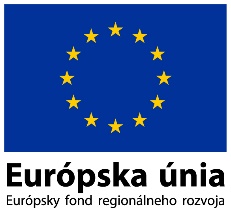 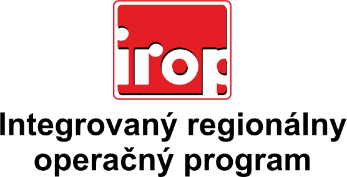 Zoznam odborných hodnotiteľovZoznam odborných hodnotiteľovKód výzvyMená odborných hodnotiteľovIROP-PO7-SC76-2022-98Mgr. Vladimír BallayIROP-PO7-SC76-2022-98Ing. Jozef BaradlayIROP-PO7-SC76-2022-98Ing. Alena MartincováIROP-PO7-SC76-2022-98Ing. Martin MasárIROP-PO7-SC76-2022-98Mgr. Patrik SaxaIROP-PO7-SC76-2022-98Ing. Adam Síbert, PhD.IROP-PO7-SC76-2022-98Ing. Jana Škulová